ResourcesSCHOOL – SpecificHarchester Survey Booklet & MapsDT Websitewww.inspirationindesign.uk – harchester - Harchester – Maps, Photos and copies of the surveySCHOOL - DepartmentEquipment: General design equipment, Design Studio, ICT facilities including A3 & A4 colour laser printers, Workshop, general manufacturing facilitiesMain ICT Programme Focus: Sketchup, illustrator, Indesign, Photoshop, 2D Design V2, Texts: Internet, DT Library, Design Magazine library back issues. Websiteshttp://www.smithandjones.co.uk/     	- Gallery designershttp://www.janvs.com/index.html 		- Museum, galleries and visitors centres designershttp://www.metstudio.com/exhibition_designers/exhibition_design_portfolio.html     http://www.metstudio.com/			- Museums, zoos and exhibition designershttp://www.redman-design.com/      		- Museum design consultantshttp://www.ericowenmoss.com/index.php?/projects/project/perm_museum_xxi/http://www.culture24.org.uk/history+%26+heritage/transport/maritime+history/art65928http://www.holmes-wood.com/Work/maps/details.asp?iuid=16459921&wdgt26680797=1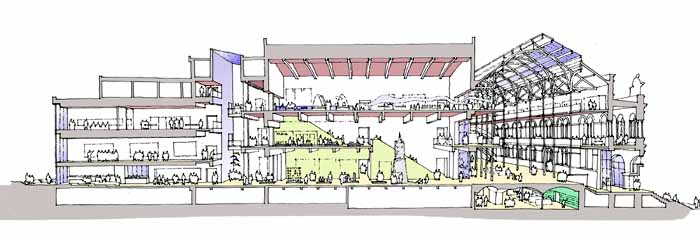 SCHOOL - SupportDT Website – www.inspirationindesign.ukEmail Support - access is also available through the site. Reply within 24hrs during school time.SCHOOL – DT LibraryPowell K – New London Architecture (Merrell 2001)Powell K – New London Architecture 2 (Merrell 2007)Powell K – City Reborn (Merrell 2004)Murray P – Contemporary British Architects (Prestel 1994)Meeda B – Graphics for Urban Design (Telford 2006)Wiley-Academy Buildings series of booksMetric Handbook – Planning & Design Data (Architectural Press 2004)Ashcroft R – Construction for Interior Designers (Pearson Longman 1992)Morris M – Architecture and the Miniature (Wiley 2006)Mills C – Designing with models (Wiley 2000)Sutherland M – Modelmaking a basic guide (Norton 1999)SCHOOL – MagazinesAJArchitectural ReviewArchitecture TodayBlue PrintRecommended Reading List TextbooksAnnink E and Schwartz I – Bright Minds: Beautiful Ideas; Bruno Manari, Charles and Ray Eames, Marti Guixe and Jurgen Bey (Book Industry Services, 2004) ISBN 978-9063690625Berger J – Ways of Seeing (Penguin Books/BBC, 2008) ISBN 978-0141035796Chipp H – Theories of Modern Art (University of Californian Press, 1984) ISBN 978-0520052567Clement R – Four French Symbolists (Greenwood Press, 1996) ISBN 978-0313297526De Bono E – Serious Creativity: Using the Power of Lateral Thinking to Create New Ideas (Harper Collins, 2005) ISBN 978-1861976741Dormor R, Holmes S, Mott T, Schofied J, Thomas L, Wicks S, Wilson G – Edexcel Level 3 BTEC National Art and Design Student Book (Edexcel, 2010) ISBN 978-1846906374Dormor R, Holmes S, Mott T, Schofied J, Thomas L, Wicks S, Wilson G – Edexcel Level 3 BTEC National Art and Design Teaching Resource Pack (Edexcel, 2010) ISBN 978-1846906374Fletcher A – The Art of Looking Sideways (Phaidon Press Ltd 2001) ISBN 978-0714834498Hopkins, D – Dada and Surrealism (Oxford University Press, 2004) ISBN 978-0192802545Hughes R – The Shock of the New – Art and the Century of Change, Revised edition, (Thames & Hudson Ltd, 1992) ISBN 978-0070311275James K – Bauhaus Culture (University of Minnesota Press, 2006) ISBN 978-0816646883Kristian G and Schlempp-Ülker N – Visualising Ideas (Thames & Hudson, 2006) ISBN 978-0500286128Macleod K – Thinking Through Art: reflections on art as research (Routledge, 2005) ISBN 978-0415364782McAlhone B and Stuart D – A Smile in the Mind (Phaidon, 1998) ISBN 978-0714833286Peterson B – Learning to See Creatively (Amphoto Books; Revised edition 2003) ISBN 978-0817441814Zafran E – Surrealism and Modernism (Wadsworth Athenium, 2003) ISBN 979-0300102031JournalsArtists and IllustratorsArt MonthlyArt ReviewBritish Journal of PhotographyContemporaryCrafts MagazineCreative ReviewDazed and Confused MagazineDesignFashion TheoryInterior DesignWebsiteswww.artjournal.co.uk 					online guide to books and journalswww.craftscouncil.org.uk 				the national development agency for contemporary	crafts in the UKwww.creativehandbook.co.uk 				directory of creative practitionerswww.design-council.org.uk 				the national strategic body for design in the UKwww.designmuseum.org 				website of the Design Museum, dedicated to contemporary designwww.fashion-era.com/C20th_costume_history    	links to resources on fashionwww.graphicdesign.about.com/arts/graphicdesign 	graphic design linkswww.masters-of-photography.com 			photography linkswww.symbols.com 					an online encyclopaedia of Western signs and ideogramswww.tate.org.uk 					website for the Tate gallerieswww.tate.org.uk/podcasts 				links to podcasts from the Tatewww.vam.ac.uk 					website for the Victoria and Albert museumRecent New UK Museums IWM North				designed by Daniel Libeskind				2002Titanic Museum Belfast		designed by Eric Kuhne and Associates		2012Museum of Liverpool			designed by 3XN					2011Main London MuseumsMuseum of London			http://www.museumoflondon.org.uk/British Museum			http://www.britishmuseum.org/Victoria and Albert Museum		http://www.vam.ac.uk/Science Museum			http://www.sciencemuseum.org.uk/Imperial war Museum			http://www.iwm.org.uk/Design Museum 			http://designmuseum.org/London Transport Museum 		http://www.ltmuseum.co.uk/National Maritime Museum		http://www.rmg.co.uk/national-maritime-museum/Natural History Museum		http://www.nhm.ac.uk/